               KАРАР                                                                 РЕШЕНИЕОб утверждении Соглашениямежду органами местного самоуправления муниципального района Миякинский район Республики Башкортостан и сельского поселения Качегановский сельсовет муниципального района Миякинский район Республики Башкортостан о передаче сельскому поселению части полномочий муниципального района     В соответствии с частью 4 статьи 15 Федерального закона от 06 октября 2003 года № 131-ФЗ «Об общих принципах организации местного самоуправления в Российской Федерации», руководствуясь Законом Республики Башкортостан от 30.10.2014 №  39-з «О внесении изменений в Закон Республики Башкортостан "О местном самоуправлении в Республике Башкортостан"», Совет сельского поселения Качегановский сельсовет муниципального района Миякинский район Республики Башкортостан РЕШИЛ:1. Утвердить Соглашение между органами местного самоуправления муниципального района Миякинский район Республики Башкортостан и сельского поселения Качегановский сельсовет муниципального района Миякинский район Республики  Башкортостан  о передаче сельскому поселению части полномочий муниципального района, согласно приложению.2. Настоящее решение вступает в силу с момента подписания.3. Настоящее решение разместить на официальном сайте сельского поселения Качегановский сельсовет муниципального района Миякинский район Республики Башкортостан  и обнародовать путем вывешивания на информационном стенде в здании администрации.Глава сельского поселенияКачегановский сельсовет		 	                      Г.Р. Кадыровас. Качеганово23.12.2015 г.№ 28Приложениек решению Советасельского поселенияКачегановский сельсоветмуниципального районаМиякинский  районРеспублики Башкортостан№ 28 от 23.12.2015 г.Соглашениемежду органами местного самоуправления муниципального района Миякинский район Республики Башкортостан и сельского поселения Качегановский сельсовет муниципального района Миякинский район Республики Башкортостан о передаче сельскому поселению части полномочий муниципального районас.Качеганово                                                                      «    »                2015 года      Совет сельского поселения Качегановский сельсовет муниципального района Миякинский район Республики Башкортостан, именуемый в дальнейшем Поселение, в лице председателя Совета сельского поселения Качегановский сельсовет муниципального района Миякинский район Республики Башкортостан Кадыровой Гульнары Раифовны, действующего на основании Устава, с одной стороны, и Совет муниципального района Миякинский район Республики Башкортостан, именуемый в дальнейшем Район, в лице председателя Совета муниципального района Миякинский район Республики Башкортостан Хайретдинова Бориса Таухетдиновича, действующий на основании Устава,  с другой стороны, заключили настоящее Соглашение о нижеследующем:I. Предмет Соглашения     1.1. В соответствии с настоящим Соглашением Район передает Поселению часть полномочий по вопросу дорожная деятельность в отношении автомобильных дорог местного значения в границах населенных пунктов поселения и обеспечение безопасности дорожного движения на них, включая создание и обеспечение функционирования парковок (парковочных мест), осуществление муниципального контроля за сохранностью автомобильных дорог местного значения в границах населенных пунктов поселения, а также осуществление иных полномочий в области использования автомобильных дорог и осуществления дорожной деятельности в соответствии с законодательством Российской Федерации.1.2. Указанные в статье 1.1. настоящего Соглашения полномочия передаются на срок до 01 января 2017 года.1.3. В рамках исполнения переданных по настоящему Соглашению полномочий Поселение осуществляет:1)  содержание, текущий ремонт автомобильных дорог общего  пользования местного значения   в   границах   Поселения   (согласно   приложению);2) обеспечение безопасности дорожного движения на них, включая создание и обеспечение функционирования парковок (парковочных мест).II. Права и обязанности Сторон          2.1. В целях реализации настоящего соглашения Район обязан:2.1.1. Предусматривать в бюджете муниципального района Миякинский район Республики Башкортостан на очередной финансовый год и плановый период расходы на предоставление переданных полномочий в очередном финансовом году и плановом периоде.2.1.2. Передать Поселению в порядке, установленном настоящим Соглашением финансовые средства на реализацию переданных полномочий.2.1.3. По запросу Поселения своевременно и в полном объеме предоставлять информацию в целях реализации Поселением переданных полномочий.2.1.4. Осуществлять контроль за осуществлением Поселением переданных полномочий, а также за целевым использованием предоставленных финансовых средств для реализации переданных полномочий.2.1.5. Требовать возврата предоставленных финансовых средств на осуществление переданных полномочий в случаях их нецелевого использования Поселением, а также неисполнения Поселением переданных полномочий.2.1.6. Взыскивать в установленном законом порядке использованные не по назначению средства, предоставленные на осуществление полномочий, предусмотренных статьей 1.1 настоящего Соглашения.2.2. В целях реализации настоящего соглашения Район вправе:2.2.1. Участвовать в совещаниях, проводимых Поселением по вопросам реализации переданных полномочий.2.2.2. Вносить предложения и рекомендации по повышению эффективности реализации переданных полномочий.2.3. В целях реализации настоящего соглашения Поселение обязано:2.3.1. Своевременно, качественно, добросовестно и в полном объеме выполнять обязательства по осуществлению переданных полномочий, указанных в пункте 1.1 настоящего Соглашения, в соответствии с-законодательством Российской Федерации, законодательством Республики Башкортостан и настоящим соглашением с учетом потребностей и интересов муниципального района Миякинский район за счет финансовых средств, предоставляемых Районом, а так же дополнительно использовать собственные материальные ресурсы и финансовые средства.2.3.2. Представлять документы и иную информацию, связанную с выполнением переданных полномочий, не позднее 15 дней со дня получения письменного запроса.2.3.3. Обеспечивать условия для беспрепятственного проведения Районом проверок осуществления переданных полномочий и использования предоставленных финансовых средств.2.4. В целях реализации настоящего соглашения Поселение вправе:2.4.1. Запрашивать у Района информацию, необходимую для реализации переданных полномочий.2.4.2. Приостанавливать на срок до одного месяца исполнение переданных полномочий при непредставлении Районом финансовых средств для осуществления переданных полномочий в течении двух месяцев с момента последнего перечисления.При непредставлении Районом финансовых средств для осуществления переданных полномочий в течение трех месяцев с момента последнего перечисления прекратить исполнение переданных полномочий.        2.4.3. Предоставлять Району предложения по ежегодному объему финансовых средств, предоставляемых бюджету сельского поселения Качегановский сельсовет муниципального района Миякинский район  Республики Башкортостан для осуществления переданных полномочий.III. Порядок определения объема и предоставления финансовых средств для осуществления переданных полномочий          3.1. Финансовые средства для реализации переданных полномочий предоставляются Районом Поселению в форме иных межбюджетных трансфертов.3.2. Объем иных межбюджетных трансфертов, необходимых для осуществления передаваемых полномочий Поселению определяется исходя из протяженности дорог и составляет 45134 рубля согласно приложению № 2 к Соглашению.- за счет средств бюджета Республики Башкортостан исходя из объема планируемых Поселением работ на очередной финансовый год, согласно  представленной Поселением на осуществление предаваемых полномочий в сумме 200000 рублей.3.3. Финансовые средства перечисляются ежемесячно.3.4. Финансовые средства, передаваемые Поселению на реализацию переданных полномочий, носят целевой характер и не могут быть использованы на другие цели.3.5. В случае нецелевого использования Поселением финансовых средств, если данный факт установлен уполномоченными контрольными органами, финансовые средства подлежат возврату в бюджет Района по его требованию.IV. Основания и порядок прекращения Соглашения         4.1. Настоящее Соглашение вступает в силу после его подписания и утверждения Районом и Поселением.4.2. Настоящее Соглашение может быть прекращено, в том числе досрочно:по соглашению Сторон;в одностороннем порядке без обращения в суд, в случае изменения федерального законодательства, в связи с которым реализация переданных полномочий становится невозможной;в одностороннем порядке без обращения в суд в случае, предусмотренном пунктом 2.4.2. настоящего Соглашения;в случае установления факта нарушения Поселением осуществления переданных полномочий.4.3. Уведомление о расторжении настоящего Соглашения в одностороннем порядке направляется другой Стороне в письменном виде. Соглашение считается расторгнутым по истечении 30 дней с даты направления указанного уведомления.4.4. При прекращении настоящего Соглашения, в том числе досрочном, неиспользованные финансовые средства подлежат возврату Поселением в бюджет Района.                               V. Ответственность Сторон          5.1. Стороны несут ответственность за ненадлежащее исполнение обязанностей, предусмотренных настоящим Соглашением, в соответствии с законодательством.5.2. В случае просрочки перечисления иных межбюджетных трансфертов, Район уплачивает Поселению проценты в размере 1/300 ставки рефинансирования Банка России от не перечисленных в срок сумм.5.3. В случае несвоевременного и (или) неполного исполнения обязательств настоящего Соглашения, Поселение уплачивает Району неустойку в размере 0,1% от ежемесячного объема межбюджетных трансфертов, предусмотренных статьей 3.2 настоящего Соглашения.VI. Порядок разрешения споров          6.1. Все разногласия между Сторонами разрешаются путем переговоров.6.2. В случае невозможности урегулирования разногласий путем переговоров, спор решается в судебном порядке в соответствии с законодательством Российской Федерации.VII. Заключительные условия7.1. Настоящее соглашение вступает в силу с 1 января 2016 года, но не ранее его утверждения решениями Совета муниципального района Миякинский район Республики Башкортостан и Совета сельского поселения Качегановский сельсовет муниципального района Миякинский район Республики Башкортостан и действует по 31 декабря 2016 года.7.2. Все изменения и дополнения в настоящее Соглашение вносятся по взаимному согласию Сторон и оформляются дополнительными Соглашениями в письменной форме, подписанными Сторонами, утвержденными решениями Совета муниципального района Миякинский район Республики Башкортостан и Совета сельского поселения Качегановский сельсовет муниципального района Миякинский район Республики Башкортостан.По   всем   вопросам,   не  урегулированным  настоящим   соглашением, стороны Соглашения руководствуются действующим законодательством.7.3. Настоящее Соглашение составлено в двух экземплярах по одному для каждой из Сторон, которые имеют равную юридическую силу.Реквизиты сторон:                                                                      Приложение №1 к приложениюрешения Совета сельского поселения Качегановский сельсовет муниципального района Миякинский район Республики Башкортостан  № 28 от «23»декабря 2015г                                                          ПЕРЕЧЕНЬ автомобильных дорог общего пользования местного значения сельского поселения Качегановский сельсовет        Приложение № 2 к приложениюрешения Совета сельского поселения Качегановский сельсовет муниципального района Миякинский район Республики Башкортостан  № 28 от «23»декабря 2015гРасчетденежных затрат на содержание автомобильных дорог местного значения в границах населенных пунктов сельского  поселения Качегановский сельсовет муниципального района Миякинский район Республики БашкортостанАсод = Нприв.сод  х L,где: Асод – размер средств из бюджета муниципального района Миякинский район РБ на содержание автомобильных дорог и обеспечение безопасности дорожного движения на них, включая создание и обеспечение функционирования парковок (парковочных мест);Нприв.сод  - приведенный норматив денежных затрат на работы по содержанию автомобильных дорог каждой категории (тыс. рублей/ км);L  - фактическая протяженность автомобильных дорог каждой категории в сельском поселений.Всего протяженность дорог – 19,885 км.Из них IV категории (асфальтов. покрытием)  –  5,364 км.	    V Категории 					 – 14,521 км.Асод = (3000 х 5,364) + (2000 х 14,521) = 16092+ 29042 = 45134 рублей.Башkортостан РеспубликаhыМиeкe районы муниципаль районыныn Кoсoгeн ауыл советы ауыл билeмehе 		Советы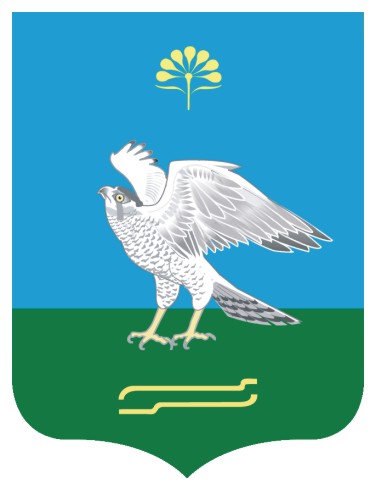 Совет сельского поселения Качегановский сельсовет муниципального района Миякинский район       Республики  БашкортостанБашkортостан РеспубликаhыМиeкe районы муниципаль районыныn Кoсoгeн ауыл советы ауыл билeмehе 		СоветыСовет сельского поселения Качегановский сельсовет муниципального района Миякинский район       Республики  БашкортостанСовет сельского поселения  Качегановский  сельсовет муниципального района Миякинский районРеспублики БашкортостанСело Качеганово, ул. Шоссейая, д.14Председатель Советасельского поселения Качегановский сельсовет муниципального районаМиякинский районРеспублики Башкортостан_____/  Г.Р. Кадырова«   »                  2015 г.м.п.                                                                                             Совет муниципального района 	Миякинский район Республики БашкортостанСело Киргиз-Мияки,ул. Ленина, 26Председатель Совета                                   муниципального района                              Миякинский район                                     Республики Башкортостан                          _____________/ Б.Т. Хайретдинов             «___»_______________2015 г.                     м.п.                                                             Наименование  автомобильной дороги и участкаИдентификационный номер автомобильной дороги Эксплуатационные километры Протяженность, кмПротяженность, кмПротяженность, кмНаименование  автомобильной дороги и участкаИдентификационный номер автомобильной дороги Эксплуатационные километры всего в том числев том числеНаименование  автомобильной дороги и участкаИдентификационный номер автомобильной дороги Эксплуатационные километры всего с твердым покрытием из них, с асфальтобетонным с.Качеганово80-244-830-ОП-МП-0015,4895,4893,5042,345ул. Шоссейная 80-244-830-ОП-МП-001-01 1,1031,103 - 1,103ул. Мира80-244-830-ОП-МП-001-020,9630,9630,963-ул. Молодежная80-244-830-ОП-МП-001-031,2421,242-1,242Переулок 1 Мая80-244-830-ОП-МП-001-040,1000,1000,100-ул. Речная80-244-830-ОП-МП-001-050,5000,5000,500-ул.Горная80-244-830-ОП-МП-001-060,6490,6490,649-ул. Новая80-244-ОП-МП-001-070,2210,2210,221-ул.Полевая80-244-830-ОП-МП-001-080,3000,3000,300-ул.Южная80-244-830-ОП-МП-001-090,3610,3610,361-ул. Пруд80-244-830-ОП-МП-001-100,050,050,05-д.Акъяр80-244-830-ОП-МП-0021,3701,3701,370-ул. Советская80-244-830-ОП-МП-002-010,5000,5000,500-ул.Школьная80-244-830-ОП-МП-004-020,5000,5000,500-ул. 1 Мая80-244-830-ОП-МП-004-030,3700,3700,370-д.Новониколаевка80-244-830-ОП-МП-0041,2001,2001,200-ул.Луговая80-244-830-ОП-МП-004-011,2001,2001,200-С.Новые Ишлы80-244-830-ОП-МП-0056,1146,1143,0953,019ул. Речная80-244-830-ОП-МП-005-010,5140,514-0,514ул.Новая80-244-830-ОП-МП-005-020,4260,4260,426-ул. Центральная80-244-830-ОП-МП-005-030,4010,401-0,401ул.Школьная80-244-830-ОП-МП-005-040,6940,694-0,694ул.Шоссейная80-244-830-ОП-МП-005-051,4101,410-1,410ул. Мира80-244-830-ОП-МП-005-060,3270,3270,327-ул. Советская80-244-830-ОП-МП-005-071,0181,0181,018-ул.Горная80-244-830-ОП-МП-005-081,3241,3241,324-д.Петропавловка80-244-830-ОП-МП-0062,8042,8042,804-ул. Молодежная80-244-830-ОП-МП-006-010,6000,6000,600-ул. Садовая80-244-830-ОП-МП-006-021,4531,4531,453-ул.Горная80-244-830-ОП-МП-006-030,2000,2000,200-ул.Лесная80-244-830-ОП-МП-006-040,5510,5510,551-с.Таукай-Гайна80-244-830-ОП-МП-0072,4082,4082,408-ул.Центральная80-244-830-ОП-МП-007-010,8370,8370,837-ул.Школьная80-244-830-ОП-МП-007-020,5510,5510,551-ул.Горная80-244-830-ОП-МП-007-030,6000,6000,600-ул. Речная80-244-830-ОП-МП-007-040,4200,4200,420-д.Уманка80-244-830-ОП-МП-0080,5000,5000,500-ул. Садовая80-244-830-ОП-МП-008-010,5000,5000,500-